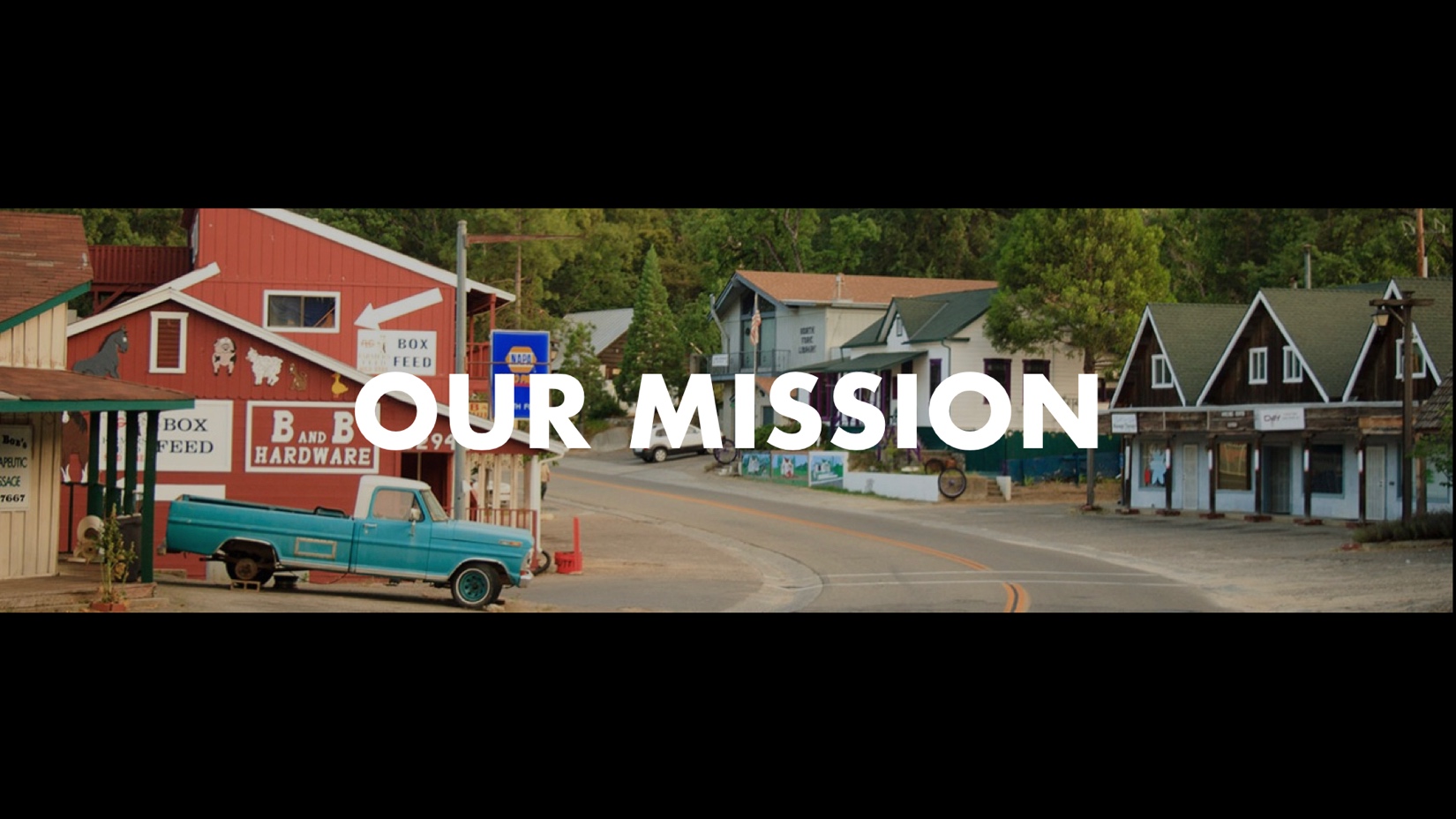 THE TITLE: We Are Called To HospitalityTHE PASSAGE: Acts 2:41-47THE FOCUS: Colossians 3:12-17THE POINT: Loving people is a powerful expression of loving God. GOSPEL MISSION: Empowering believers to live on mission, declaring the good news of the gospel in word and deed. GOSPEL WORDSActs 2:41-4241 So those who received his word were baptized, and there were added that day about three thousand souls. 42 And they devoted themselves to the apostles' teaching and the fellowship, to the breaking of bread and the prayers. GOSPEL DEEDSActs 2:43-4543 And awe came upon every soul, and many wonders and signs were being done through the apostles. 44 And all who believed were together and had all things in common. 45 And they were selling their possessions and belongings and distributing the proceeds to all, as any had need.3. GATHERED AND SCATTEREDActs 2:46-4746 And day by day, attending the temple together and breaking bread in their homes, they received their food with glad and generous hearts, 47 praising God and having favor with all the people. And the Lord added to their number day by day those who were being saved.FAMILY QUESTIONS:What would living our lives like the church in Acts 2 look like today? How can helping people with everyday needs create opportunities to share your faith? The Bible says they had gladness and singleness of heart. Why is that significant in this passage?HERE I AM TO WORSHIPlight of the worldYou stepped down into darknessopened my eyes, let me seebeauty that made this heart adore Youhope of a life spent with YouHERE I AM TO WORSHIPHERE I AM TO BOW DOWNHERE I AM TO SAY THAT YOU'RE MY GODYOU'RE ALTOGETHER LOVELYALTOGETHER WORTHYALTOGETHER WONDERFUL TO MEKing of all daysoh so highly exaltedglorious in heaven abovehumbly you came to the earth You createdall for love's sake became poorwell, i'll never know how much it costto see my sin upon that crossCOME LORD JESUSJesus, we seek Your face
we seek Your face
come fill this place
when You come
everything
everything changes
nothing stays the same
darkness scatters
and the chain shatters
by the power of Your name

we want You to come, Jesus

WHOA-OA WHOA-OA-OA
OH-OH-OH

come, Lord Jesus
we long for You
come, Lord Jesus
do what You wanna do
come, Lord Jesus
we wanna see You
have Your way

in Your presence
the sick are healed
in Your presence
empty hearts are filled
in Your presence
the bound are free
in Your presence
there's victory
in Your presence
yokes are destroyed
in Your presence
there's fullness of joy
in Your presence
all that i desire
is to be consumed
with Your Holy Ghost fireMIGHTY TO SAVEwell, everyone needs compassiona love that's never failingbut let mercy fall on mewell everyone needs forgivenessthe kindness of a Saviorthe hope of nationsMY SAVIORHE CAN MOVE THE MOUNTAINSMY GOD IS MIGHTY TO SAVEHE IS MIGHTY TO SAVEFOREVERAUTHOR OF SALVATIONHE ROSE AND CONQUERED THE GRAVEJESUS CONQUERED THE GRAVEso take me as you find meall my fears and failuresand fill my life againi give my life to followeverything i believe inand now i surrender(i surrender)shine your light and let the whole world seewe're singing for the glory of the risen King JesusYOU ARE GOD ALONEYou're not a God created by human handsyou're not a God dependent on any mortal manyou're not a God in need ofanything we can giveby Your plan, that's just the way it isYOU ARE GOD ALONE, FROM BEFORE TIME BEGANYOU WERE ON YOUR THRONE, YOU ARE GOD ALONEAND RIGHT NOW, IN THE GOOD TIMES AND BADYOU ARE ON YOUR THRONE, YOU ARE GOD ALONEYou're the only God whose power none can contendYou're the only whose name andpraise will never endYou're the only God who's worthyof everything we can giveYou are God, that's just the way it isYou're unchangeable, unshakableunstoppable, that's who you areHERE IN YOUR PRESENCEfound in your hands, fullness of joyevery fear, suddenly wiped awayhere in your presenceall of my gains, now fade awayevery crown, no longer on displayhere in your presenceheaven is trembling in awe of your wondersthe kings and their kingdoms are standing amazedHERE IN YOUR PRESENCE, WE ARE UNDONEHERE IN YOUR PRESENCE, HEAVEN AND EARTH BECOME ONEHERE IN YOUR PRESENCE, ALL THINGS ARE NEWHERE IN YOUR PRESENCE, EVERYTHING BOWS BEFORE YOUfound in your hands, fullness of joyevery fear, suddenly wiped awayhere in your presenceall of my gains, now fade awayevery crown, no longer on displayhere in your presencewonderful, beautiful, gloriousmatchless in every way